COMMONWEALTH OF PENNSYLVANIA    HEALTH & HUMAN SERVICES DELIVERY CENTERINFORMATION TECHNOLOGY STANDARDAbstract:In order to meet Data Administration (DA) standards, each column name or field name must have a class word at the beginning of their name. The class word designates the type of data that is being stored in the column or field. The only exception to this rule is for mainframe fields; these have a header in the format of RXXX, where X can be any number, followed by the class word.  This document details the class words and provides examples for each.General:The purpose of this document is to establish definitions and usage for class words.  These standards apply at the database level on all platforms for the Department of Human Services (DHS).Standard: Address (ADR)The address class word represents geographical information.  Geographical information refers to a specific location in various ways.  It could contain the latitude or longitude coordinates or postal mailing address.Street address, city, state, zip code, Uniform Resource Locator (URL), email, latitude, and longitude all use the ADR class word designation.  URLs and email addresses are considered to be addresses because they are translated to a physical Internet Protocol (IP) address for a server, or to a specific place on the server.The following examples illustrate the usage of the ADR class word:ADR_LINE_1 – First Line AddressADR_LINE_2 – Second Line AddressADR_LINE_3 – Third Line AddressADR_CITY – City AddressADR_STATE – State AddressADR_ZIP_MAIN – Main Zip AddressADR_ZIP_EXTN – Extension Zip AddressADR_URL_PAGE_HOME – Home Page Uniform Resource Locator AddressADR_EMAIL_CNTC – Contact Electronic Mail AddressAmount (AMT)The amount class word represents monetary amounts and should not contain data that is used to represent quantities (for example, the number of products in the warehouse) or any other identifying numerical data.  Amounts can be represented in the database as a numerical data type, a textual data type, or can be an actual money data type if available.  The following examples illustrate the usage of the AMT class word:AMT_BUDGET – Budget AmountAMT_ADJMT_TOTAL – Total Adjustment AmountAMT_DISCT – Discount AmountAMT_RATE_PMT – Payment Rate AmountAMT_BNFT – Benefit AmountAudio (AUD)The audio class word represents audio files, such as .MP3 files, stored in the database.  Typically, the column is stored as a binary or raw format in the target database.  The audio file can be in any format as long as it is supported by the database system.The following examples illustrate the usage of the AUD class word:AUD_BULL_NEWS – News Bulletin AudioAUD_INSTRNS_APPLN – Application Instructions AudioCode (CDE)The code class word contains any number of encoded representations, directly relates to a local reference table, or indirectly relates to an encoded value defined by a third-party source.  Codes can be text values or numeric.  Numerical values can contain leading zeroes.A code represents encoded values as long as those values do not conflict with the indicator (IND) class word.  As an example, a gender code may use M, F, and U to mean Male, Female, and Unknown.  In this case, M is an encoded representation for Male.  Alternatively, these code values could be numerical values as well.The following examples illustrate the usage of the CDE class word:CDE_GENDER - Gender CodeCDE_COUNTY - County CodeCDE_CITSHP - Citizenship CodeCDE_COMN_ALTV - Alternative Communication CodeCount (CNT)The count class word stores numerical values that represent a calculated value of an object, or from a specific instance of time.  The count class word usually is a summation of multiple objects at a specific instance of time, the quantity or total count value of an object.  The time value is either a future point in time, or at the current moment the calculation is generated.Count does not represent all numerical values.  A count must be calculable but does not need to be used in a calculation. The numerical value can be stored as a numeric or text in the database.The following examples illustrate the usage of the CNT class word:CNT_RECS_TOTAL – Total Records CountCNT_BYTES_SENT – Sent Bytes CountCNT_APPLN_SMTD – Submitted Application CountDocument (DOC)The document class word represents electronic documents stored physically in a database.  The document is typically stored as a binary or raw data type in the database.  The document can be in any format readable by the user.The following examples illustrate the usage of the DOC class word:DOC_BULL_NEWS – News Bulletin DocumentDOC_STD_HNET – Human Services Network Standard DocumentDate (DTE)The date class word represents calendar dates and other variations.  Dates can be in various formats which are typically determined by the database system.  Dates may also have the time concatenated to it.  When both the date and time are used in a field, the date class word takes precedence.Parts of the date may also be represented with this class word designation.  For example, if only the day, month, year, or a combination is stored, this data requires the date class word also.  The following examples illustrate the usage of the DTE class word:DTE_CREATN – Creation DateDTE_CHANGE_LAST – Last Change DateDTE_BEGIN_EFFV – Effective Begin DateDTE_END_EFFV – Effective End DateDTE_RQ – Request DateDTE_DOB – Date of BirthDTE_YYMM_REPORT – Report Month/Year DateDTE_FY – Fiscal Year DateIdentifier (IDN)The identifier class word represents a unique identifier in the system or possibly across multiple systems.  This value may be an application-generated or externally-generated number.A concatenated field created from multiple sources, is a good candidate for the identifier class word.  For example, an attribute that is created from a two-digit county code followed by a seven digit sequential number is considered an identifier.The following examples illustrate the usage of the IDN class word:IDN_USER – User IdentifierIDN_CLIENT – Client IdentifierIDN_CASE – Case IdentifierImage (IMG)The image class word represents images stored physically in the database in a binary format.  Typically, the column is stored as a binary or raw format in the target database.  The image can be in any format compatible with the database system.The following examples illustrate the usage of the IMG class word:IMG_PIC_COUNTY – County Picture ImageIMG_PIC_LIC – License Picture ImageIndicator (IND)The indicator class word represents two values that are involved in a true/false scenario in the database.  The values representing true or false can be any value that clearly states the true and false value such as Y/N, T/F, etc.  In some database systems, Boolean or bit data type which only allows 1 or 0 values are also allowed.  Indicators may also contain null values, because a null is considered an absence of a value.  In addition, the indicator may define a default value, if desired.  Indicators are denoted by the IND class word at the left side of the column or field name.The following are possible value pairs that are acceptable for indicators.  It is not meant as a comprehensive list but as an example:Y/N = Yes/NoT/F = True/False0/1 = Zero/OneThe following examples illustrate the usage of the IND class word:IND_FLAG_MERGED – Merged Flag IndicatorIND_EMAIL_DSPL – Display Electronic Mail IndicatorIND_RECORD_DELTD – Deleted Record IndicatorIND_RECORD_DELETE_LOGCL – Logical Delete Record IndicatorIND_ACTIVE – Active IndicatorName (NAM)The name class word represents character data referencing people, places, or things.  Names are generally definable, and the content is not unpredictable.  In all other cases, use the Text class word.  Names are identified by the NAM class word at the left side of the column or field name.By its definition alone, the name class word seems as though it should represent an individual only.  However, this is a misnomer; name is used to indicate anything that describes something else.The following examples illustrate the usage of the NAM class word:NAM_CNTC – Contact NameNAM_EMPL – Employee NameNAM_MCD – Minor Civil Division NameNAM_SOURCE_VALDN – Validation Source NameNAM_TYPE_CHANGE – Change Type NameNAM_DOC – Document NameNAM_OFFICE_SHORT – Short Office NameNumber (NBR)The number class word represents numerical data that is considered “common English usage.”  These are only items that can be declared common across the Enterprise, rather than common to an application group or other business entity.  Some of the examples of “common English usage” are:The following examples illustrate the “common English usage” of the NBR class word:NBR_SSN – Social Security NumberNBR_PHONE – Phone NumberNBR_LINE – Line NumberIn addition, some application generated and artificially generated numbers that meet the “common English usage” guidelines can use the NBR class word, such as the following examples:NBR_RECORD_COUNTY – County Record NumberNBR_MPI – Master Provider Index NumberPercentage (PCT)The percentage class word represents percentages.  This can be a whole number value (6 for the percentage of sales tax), or the decimal equivalent (.06 representing six percent sales tax).  Percentages use the designated PCT class word for the column or field name.  This class word should be used strictly for percentages, and not other types of information, such as ratios, amounts, count values, etc.The following examples illustrate the usage of the PCT class word:PCT_OWNRSHP – Ownership PercentagePCT_RECOUP – Recoup PercentagePCT_AMOUNT_DETAIL_PMT – Payment Detail Amount PercentageTime (TME)The time class word represents an instance of, duration of, or portion of a specific time.  An instance of time is an entire time value (hours, minutes, or seconds) stored in the database.  The duration of time represents the amount of time something takes to occur (such as the total number of minutes or hours).  Time values can be defined as numerical in the database; however, some instances use textual data to store the value.  Data representing the time uses the TME class word designation for the column or field name.  If the time is part of an entire date/time concatenation, use the DTE class word instead.The following examples illustrate the usage of the TME class word:TME_INTV – Interview TimeTME_CALL_BEST – Best Call TimeTME_EST_MINUTE – Minute Estimate TimeText (TXT)The text class word represents any textual value that isn’t generally definable or has an unpredictable content.  Any text data that cannot be defined as any other class word is defined with the TXT class word designation.The following examples illustrate the usage of the TXT class word:TXT_DESC_DOC – Document Description TextTXT_DESC_TYPE_PROVR – Provider Type Description TextTXT_DESC_SURVEY – Survey Description TextTXT_PROMPT_SURVEY – Survey Prompt TextTXT_RESOLN_ISSUE – Issue Resolution TextVideo (VID)The video class word represents video files (.MPG, .WMV, and .MOV files) stored physically in the database.  Typically, the column is stored as a binary or raw format in the target database.    The video file can be in any format, as long it is a format that is supported by the database system.The following examples illustrate the usage of the VID class word:VID_INSTRNS_APPLN – Application Instructions VideoVID_NEWS – News VideoOpen System UsageDatabase systems for the open system environment use the class words described above for column names.  The name of the column must have the three character class word, for example ADR, followed by an underscore then followed by additional words or abbreviations separated by underscores.Databases in as open system do not have any designation appearing before the class word.  In the mainframe environment, this designation is needed to uniquely identify a column; however, in the open system environment, a column is uniquely identified with the following format:  DatabaseName.Schema/Owner.TableName.ColumnName.Example for SQL Server:DisasterTrainingRegistration.DBO.T_USER.NAM_USERExample for Oracle:CISPADC.DATA_EXCH.T_BUY_IN_CMS_RESP.NAM_FIRSTMainframe UsageMainframe columns and fields have a designation that appears before the class word. The database systems for the mainframe must use the class words described above for column/field names after the designated heading.  Each column or field has a designation in the format of RXXX, where R is a letter designation followed by a three-digit number.  The possible character designations are R and T wherein R indicates a field name and T indicates a table name, and the number is assigned by the Database Administrator.Relational Database Management Systems (RDMS) field names are separated by dashes or hyphens.  Whereas Data Management Systems (DMS) field names are separated by underscores.  These separator characters appear after the mainframe designation.  For example, the column could appear with the heading T100_ADR_INDIV or R100-ADR-INDIV.Example for RDMS:S20MRGPRDM.R672.R672-IND-CASE-ABAWDExample for DMS:S60MRGPRDM.R685.R685_CDE_TYPE_SUB_BNFTS_POTExemptions from this Standard:There will be no exemptions to this standard.Refresh Schedule:All standards and referenced documentation identified in this standard will be subject to review and possible revision annually or upon request by the HHS Delivery Center Domain Leads. . Standard Revision Log:Name of Standard:Number:Class Words	   STD-DMS010Domain: Category:DataData AdministrationDate Issued:Issued by Direction Of:11/24/04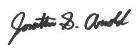 Date Revised:                  04/07/2020Jon Arnold, Chief Technology Officer Health & Human Services Delivery Center Change DateVersionCR #Change DescriptionAuthor and Organization11/24/041.0N/AInitial creationBrian Mains2/23/20061.0Revised contentHoward Knouse5/16/20061.1Changed the content of the document to reflect the recent changes to the standards.Brian Mains1/16/20071.2Revised contentH. Knouse7/28/20161.3Updated content.Data Administration Unit4/07/20202.0Updated header.Glenn McDonel